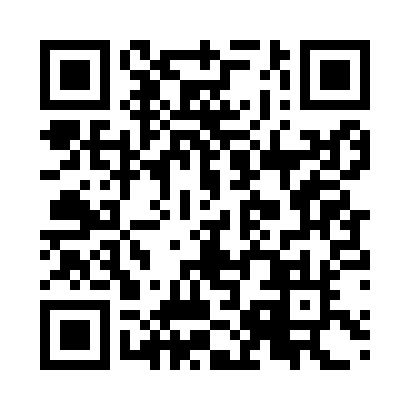 Prayer times for Ubajara, BrazilWed 1 May 2024 - Fri 31 May 2024High Latitude Method: NonePrayer Calculation Method: Muslim World LeagueAsar Calculation Method: ShafiPrayer times provided by https://www.salahtimes.comDateDayFajrSunriseDhuhrAsrMaghribIsha1Wed4:305:4111:413:025:406:472Thu4:305:4111:413:025:406:473Fri4:305:4111:403:025:406:474Sat4:305:4111:403:025:396:475Sun4:305:4111:403:025:396:476Mon4:305:4111:403:025:396:477Tue4:305:4111:403:025:396:478Wed4:305:4111:403:025:396:479Thu4:295:4111:403:035:396:4710Fri4:295:4211:403:035:396:4711Sat4:295:4211:403:035:386:4712Sun4:295:4211:403:035:386:4713Mon4:295:4211:403:035:386:4714Tue4:295:4211:403:035:386:4715Wed4:295:4211:403:035:386:4716Thu4:295:4211:403:035:386:4717Fri4:295:4211:403:035:386:4718Sat4:295:4211:403:035:386:4719Sun4:295:4211:403:035:386:4720Mon4:295:4211:403:035:386:4721Tue4:295:4211:403:045:386:4722Wed4:295:4311:403:045:386:4723Thu4:295:4311:403:045:386:4724Fri4:295:4311:413:045:386:4825Sat4:295:4311:413:045:386:4826Sun4:295:4311:413:045:386:4827Mon4:305:4311:413:045:386:4828Tue4:305:4411:413:045:396:4829Wed4:305:4411:413:055:396:4830Thu4:305:4411:413:055:396:4931Fri4:305:4411:413:055:396:49